T.C. SAKARAYA UYGULAMALI BİLİMLER ÜNİVERSİTESİ TURİZM FAKÜLTESİ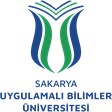 İŞ SÜREÇLERİ50) YILLIK İZNİ YURTDIŞINDA GEÇİRMEYE İLİŞKİN İŞLEMLER  YILLIK İZNİ YURTDIŞINDA GEÇİRME             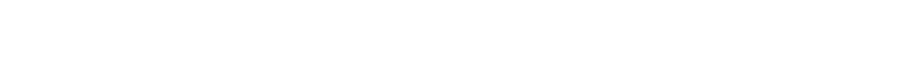 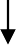 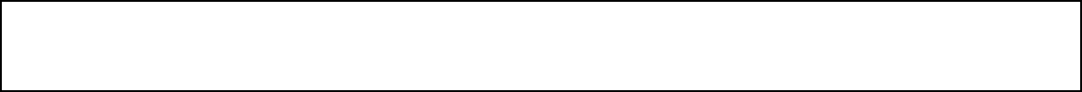 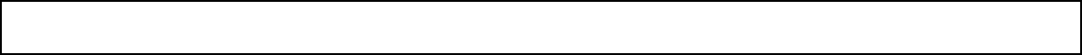 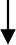 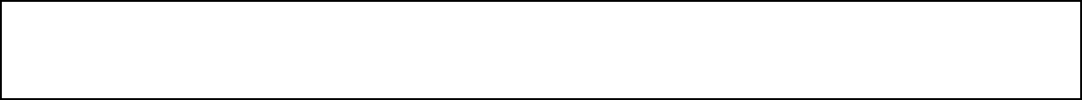 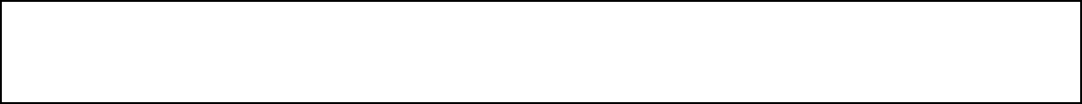 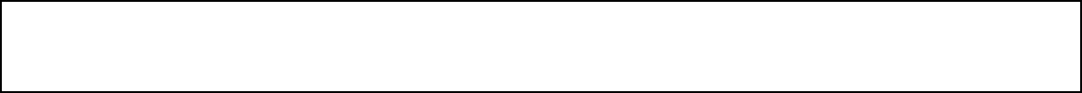 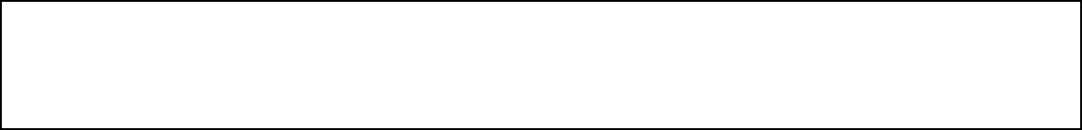 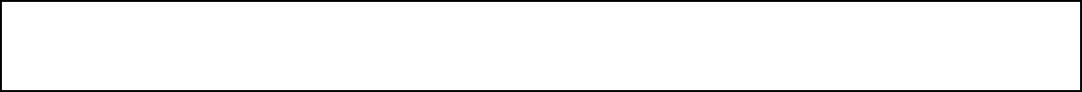 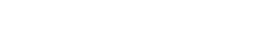 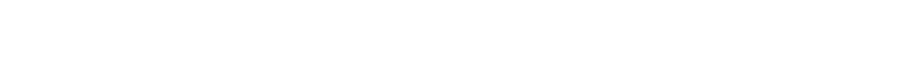 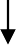 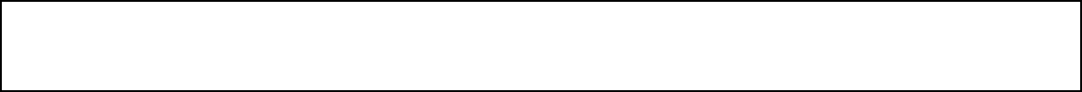 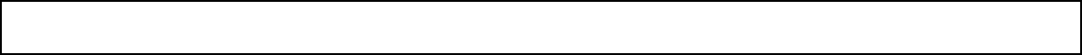 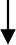 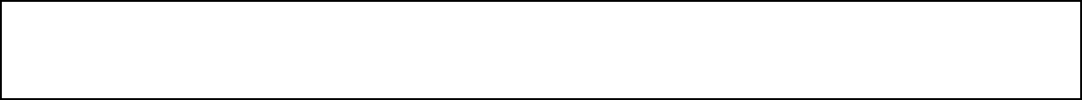 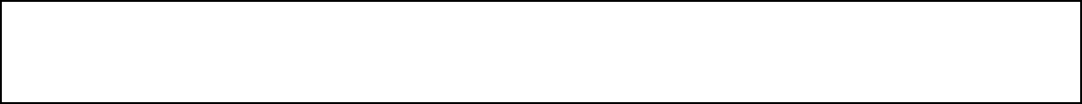 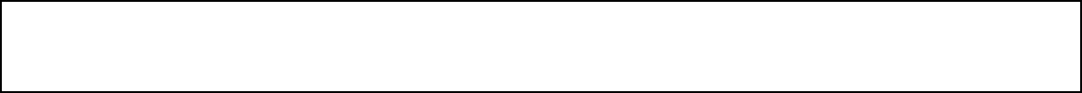 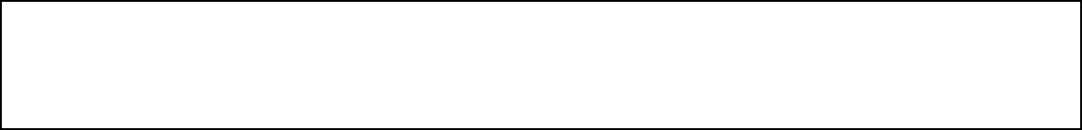 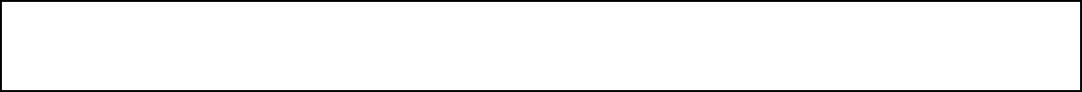 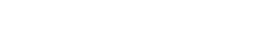                         SÜRECİNİ BAŞLATFakülte personelinin yıllık iznini yurt dışında geçirmek için dilekçe ya da e-maille başvurması                                        Dekanlık Makamı tarafından izin isteğinin kabul edilmesiYurt dışı izin onayının hazırlanması		                   Rektörlük Makamından olur alınması ( Gerekli hallerde vize alma gibi)                                                   Rektör onayı iş akışı                                                     Olurdan geçen evraka kayıt numarasının verilmesi                                              Bir nüshanın ilgiliye verilmesi ve ilgili birimlere gönderilmesi                                                                                İŞLEM SONU                                                                        SÜREÇ ADIYıllık İzni Yurtdışında Geçirme SüreciYıllık İzni Yurtdışında Geçirme SüreciYıllık İzni Yurtdışında Geçirme SüreciSÜREÇ NO50TARİH01.01.2024SÜRECİN SORUMLUSUFakülte Dekanı, Fakülte SekreteriFakülte Dekanı, Fakülte SekreteriFakülte Dekanı, Fakülte SekreteriSÜREÇ ORGANİZASYON İLİŞKİSİİdari Personel, Akademik Personel, Personel İşleri, Bölüm Başkanlığı, Fakülte Dekanlığıİdari Personel, Akademik Personel, Personel İşleri, Bölüm Başkanlığı, Fakülte Dekanlığıİdari Personel, Akademik Personel, Personel İşleri, Bölüm Başkanlığı, Fakülte DekanlığıÜST SÜRECİYönetim İşletişim SüreciYönetim İşletişim SüreciYönetim İşletişim SüreciSÜRECİN AMACIFakültenin Personelinin İzinlerini YönetmekFakültenin Personelinin İzinlerini YönetmekFakültenin Personelinin İzinlerini YönetmekSÜRECİN SINIRLARIPersonelin İzin İsteği İle Başlar, İzin İsteğinin Reddi veya Onaylanması İle Son Bulur.Personelin İzin İsteği İle Başlar, İzin İsteğinin Reddi veya Onaylanması İle Son Bulur.Personelin İzin İsteği İle Başlar, İzin İsteğinin Reddi veya Onaylanması İle Son Bulur.SÜREÇ ADIMLARIFakülte personelinin yıllık iznini yurt dışında geçirmek için dilekçe ya da e-maille başvurmasıDekanlık Makamı tarafından izin isteğinin kabul edilmesiYurt dışı izin onayının hazırlanmasıRektörlük Makamından olur alınması (Gerekli hallerde vize alma gibi)Rektör onayı iş akışıOlurdan geçen evraka kayıt numarasının verilmesiBir nüshanın ilgiliye verilmesi ve ilgili birimlere gönderilmesiFakülte personelinin yıllık iznini yurt dışında geçirmek için dilekçe ya da e-maille başvurmasıDekanlık Makamı tarafından izin isteğinin kabul edilmesiYurt dışı izin onayının hazırlanmasıRektörlük Makamından olur alınması (Gerekli hallerde vize alma gibi)Rektör onayı iş akışıOlurdan geçen evraka kayıt numarasının verilmesiBir nüshanın ilgiliye verilmesi ve ilgili birimlere gönderilmesiFakülte personelinin yıllık iznini yurt dışında geçirmek için dilekçe ya da e-maille başvurmasıDekanlık Makamı tarafından izin isteğinin kabul edilmesiYurt dışı izin onayının hazırlanmasıRektörlük Makamından olur alınması (Gerekli hallerde vize alma gibi)Rektör onayı iş akışıOlurdan geçen evraka kayıt numarasının verilmesiBir nüshanın ilgiliye verilmesi ve ilgili birimlere gönderilmesiSÜREÇ PERFORMANS GÖSTERGELERİPerformans GöstergesiPerformans GöstergesiPerformans GöstergesiSÜREÇ PERFORMANS GÖSTERGELERİYutdışı İzin Kullanan Personel Sayısı, Ortalama İzin SüresiYutdışı İzin Kullanan Personel Sayısı, Ortalama İzin SüresiYutdışı İzin Kullanan Personel Sayısı, Ortalama İzin Süresi